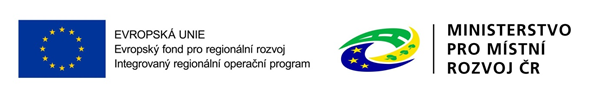 Smlouva o poskytování Konzultantských služebč. objednatele  1/2021/IROPII                       č. zhotovitele  ….………….………....uzavřená dle ustanovení § 1746 odst. 2 občanského zákoníkumeziI.  SMLUVNÍ STRANY1.1 Objednatel: Husitské muzeum v Táboře	se sídlem nám. Mikuláše z Husi 44/5, 390 01 Tábor       zastoupený ředitelem Husitského muzea v Táboře, Mgr. Jakubem Smrčkou, Th.D.       IČO    00072486            DIČ  CZ00072486 (není plátce DPH) 	bankovní spojení:           ČNB Praha	číslo účtu:                       1339081/0710       ID datové schránky:       xt5674	       tel. ústředna: 381 252 242, 381 251 884,  (dále jen "Objednatel")1.2 Zhotovitel:       REGIO projekt, s. r.o.        se sídlem: 	Bechyňská 3174, 390 01 Tábor .		zástoupený:  	MgA. Petrem Kuklou, jednatelem       IČO   26090139	DIČ     CZ26090139obchodní rejstřík vedený Krajským soudem v Českých Budějovicích, zapsán v oddílu C, vložce číslo 13350 	bankovní spojení:	Česká Spořitelna v Táboře	číslo účtu:	708563319/0800       ID datové schránky:       6ciwxtz       tel. 777 876 768,	e-mail:  kukla@regioprojekt.cz(dále jen "Konzultant")             společně dále jen jako „smluvní strany“ Smluvní strany prohlašují, že údaje uvedené v tomto článku smlouvy a taktéž oprávnění k podnikání jsou v souladu s právní skutečností v době uzavření smlouvy. Smluvní strany se zavazují, že změny dotčených údajů oznámí bez prodlení druhé smluvní straně.II. ÚČEL SMLOUVYSmluvní strany sjednaly na základě úplného konsensu v souladu s příslušnými ustanoveními obecně závazných právních předpisů, a to zejména zák. č. 89/2012 Sb., občanského zákoníku („zákon“), tuto smlouvu. Právní vztahy smluvních stran touto smlouvou výslovně neupravené se řídí ustanoveními zákona upravujícími příslušný, nebo obsahově nejbližší typ závazku z právního jednání. 	Předmětem této smlouvy je dvoustranný právní vztah mezi Objednatelem a Konzultantem, jehož obsahem jsou práva a povinnosti smluvních stran související s poskytováním konzultačních a poradenských služeb.Účelem této smlouvy je právní úprava předmětu této smlouvy v souladu s vůlí smluvních stran a příslušnými obecně závaznými právními předpisy tak, aby každá smluvní strana nadále jednala ve všech záležitostech souvisejících s předmětem smlouvy při nejvyšší míře právní jistoty.III. PŘEDMĚT SMLOUVYKonzultant se, za podmínek dále v této smlouvě uvedených, zavazuje poskytovat Objednateli konzultační a poradenské služby spojené s realizací projektu financovaného z programu IROP, Specifický cíl: 3.1 – Zefektivnění prezentace, posílení ochrany a rozvoje kulturního dědictví, název projektu: „Zlepšení podmínek uložení a prezentace podsbírek Husitského muzea v Táboře II“, registrační číslo projektu: CZ.06.3.33/0.0/0.0/17_099/0007943.Konzultační služby v rámci administrace projektu zahrnují činnosti uvedené v Soupisu prací, výkonů a služeb, který je nedílnou součástí smlouvy jako příloha č. 1. (dále také jako „Obchodní výkon“)Objednatel se zavazuje předat Konzultantovi příslušné podklady a informace pro provedení obchodního výkonu na základě stanovení potřeb Konzultanta. Objednatel se dále zavazuje zaplatit za konzultantské služby cenu podle čl. VI. této smlouvy. IV. PROVEDENÍ A FORMA PŘEDÁNÍ OBCHODNÍHO VÝKONUObchodní výkon bude proveden formou účasti na jednání, telefonickou, e-mailovou komunikací, zpracováním písemných zpráv a podkladů a dalšími formami přímé i nepřímé komunikace.Iniciace jednotlivých aktů v rámci obchodního výkonu bude realizována oběma smluvními stranami. Ze strany Objednatele dílčím zadáním, ze strany Konzultanta iniciací úkolů k řešení v rámci obchodního výkonu. Obě smluvní strany se zavazují v průběhu platnosti smlouvy spolupracovat při naplnění obchodního výkonu.Výsledky budou předány Objednateli jako hmotně zachycený výsledek tvůrčí činnosti Konzultanta v elektronické či listinné formě dle konkrétní dohody smluvních stran. V. DOBA A MÍSTO PLNĚNÍDoba plnění:Termín zahájení konzultantských služeb: do 5 kal. dnů od nabytí účinnosti smlouvy.Termín ukončení konzultantských služeb: do schválení závěrečné Zprávy o realizaci projektu a Žádosti o platbu ze strany poskytovatele dotace. Předpokládaný termín ukončení konzultantských služeb je do 30. 4. 2024. Plnění smlouvy ze strany Konzultanta bude prováděno průběžně dle potřeb a zadání Objednatele.Prodloužení termínů či lhůt (vždy formou písemného dodatku k této smlouvě) je možné jen v důsledku okolností, které nemají původ v činnosti konzultanta či jeho dodavatelů.Místem plnění jsou objekty ve správě Objednatele či provozovna Konzultanta.VI. ODMĚNACena za  obchodní výkon je stanovena na základě výsledku výběrového řízení na základě nabídky Konzultanta, je cenou nejvýše přípustnou a činí celkem:1 035 000,-  Kč  bez DPH	      217 350,-  Kč  DPH, tj. 21 %  	  1 252 350,-  Kč    celkem vč. DPHKonzultant je plátce DPHTato cena je doložena nabídkovým rozpočtem Konzultanta, tj. oceněným soupisem prací, výkonů a služeb, tvořícím přílohu č. 1 této smlouvy.Cena za  Obchodní výkon je platná a nepřekročitelná po celou dobu trvání smlouvy a zahrnuje veškeré náklady zhotovitele spojené s plněním této smlouvy; součástí sjednané ceny jsou tedy i práce, výkony a služby, které ve specifikaci uvedeny nejsou, ale o kterých zhotovitel vzhledem ke svým odborným znalostem vědět měl nebo vědět mohl. Součástí sjednané ceny jsou veškeré práce, výkony, služby a jiné náklady nezbytné pro řádnou a úplnou realizaci díla.Cena je platná až do termínu ukončení obchodního výkonu. Smluvní strany se dohodly, že cenu za obchodní výkon bude možné změnit, dojde-li ke změně daňových předpisů majících na cenu vliv. V takových případech smluvní strany uzavřou dodatek k této smlouvě.Konzultant nemá právo domáhat se navýšení ceny díla z důvodů chyb neúplného ocenění soupisu prací, výkonů a služeb Konzultantem.VII.  PLATEBNÍ PODMÍNKY7.1.	Objednatel neposkytuje zálohu před zahájením prací.7.2	Cena za obchodní výkon bude hrazena následujícím způsobem:        - ve čtvrtletních splátkách po dobu realizace projektu – na základě soupisu provedených prací, výkonů a služeb předloženého vždy k poslednímu dni kalendářního čtvrtletí za uplynulé čtvrtletí a potvrzeného zástupcem Objednatele, tj. ředitelem HMT7.3   	Faktury musejí obsahovat náležitosti podle zákona č. 563/1991 Sb., o účetnictví, a zákona č. 235/2004 Sb., o dani z přidané hodnoty, ve znění pozdějších předpisů. Faktury budou předány Objednateli osobně nebo doručeny na adresu sídla Objednatele uvedenou v záhlaví smlouvy. Objednatelem odsouhlasený a potvrzený soupis prací musí být nedílnou součástí faktury, jinak je faktura neúplná. Každá faktura musí být označena číslem projektu.7.4   	Splatnost faktur se sjednává na 30 kalendářních dní ode dne doručení faktury objednateli. Dnem doručení faktury se v pochybnostech rozumí nejpozději třetí pracovní den následující po odevzdání zásilky poštovní přepravě, není-li průkazné předání faktury provedeno jiným způsobem. Úhradou se rozumí den odepsání fakturované částky z účtu objednatele ve prospěch účtu konzultanta.7.5   	Při fakturaci bude k ceně vyčíslena DPH ve výši sazby platné v době zdanitelného plnění. Konzultant odpovídá za to, že sazba daně z přidané hodnoty bude stanovena v souladu s platnými právními předpisy.7.6  	V případě, že faktura nebude splňovat náležitosti stanovené touto smlouvou nebo právními předpisy, vyhrazuje si objednatel právo vrátit fakturu ve lhůtě její splatnosti Konzultantovi k opravě. Objednatel není do doby doručení řádně opravené faktury Konzultantem v prodlení s úhradou ceny za Obchodní výkon..7.7.  V případě, že se Konzultant stane ve smyslu ust. § 106a zákona o dani z přidané hodnoty nespolehlivým plátcem daně a po dobu, kdy za něj ve smyslu uvedeného zákonného ustanovení bude považován (tedy až do doby, kdy bude rozhodnuto, že není nespolehlivým plátcem daně), bude Objednatel oprávněn hradit účtované části ceny předmětu plnění co do částky, odpovídající dani z přidané hodnoty, přímo na účet správce daně. VIII. PRÁVA A POVINNOSTI SMLUVNÍCH STRAN8.1  Konzultant odpovídá za realizaci činností uvedených v předmětu smlouvy, za použití náležitě kvalifikovaného personálu a Konzultantů, a to v rámci stejných odborných norem, podle kterých se řídí při realizaci svých projektů. V případě změny osob odpovědných za faktické provádění Obchodního výkonu je Konzultant povinen nahradit tyto osoby pracovníky stejné nebo vyšší kvalifikace. Dále se Konzultant zavazuje postupovat při plnění závazků vyplývajících z této smlouvy s odbornou péčí a v souladu se zájmy Objednatele.8.2    Konzultant se zavazuje garantovat věcnou správnost obchodního výkonu. 8.3   Bude-li pro realizaci obchodního výkonu Konzultantem zapotřebí uskutečňování právních jednání jménem Objednatele, je na žádost Konzultanta Objednatel povinen bez zbytečného odkladu vystavit písemnou plnou moc k takovýmto úkonům.8.4  Konzultant se zavazuje poskytnout Objednateli v dostatečném předstihu konkrétní a jasné pokyny pro provádění obchodní součinnosti, zejména potom pokyny směřující k požadovaným informacím a podkladům.IX. ODPOVĚDNÉ OSOBYZa Objednatele je v souvislosti s touto smlouvou oprávněn jednat:Mgr. Jakub Smrčka, Th.D. - ředitelZa Konzultanta je v souvislosti s touto smlouvou oprávněn jednat:MgA. Petr Kukla, jednatel X. SMLUVNÍ POKUTY10.1	Smluvní strany touto smlouvou sjednávají níže uvedené smluvní pokuty pro případ porušení daných smluvních povinností. Zaplacení smluvní pokuty nezbavuje dotčenou smluvní stranu splnění povinnosti smluvní pokutou sankcionované. 10.2	Smluvní strany se dohodly na aplikaci následujících smluvních pokut:-  	v případě prodlení Konzultanta v termínu pro vyhotovení průběžné Zprávy o realizaci, Žádosti o platbu či Závěrečné zprávy se sjednává sankce ve výši 0,05 % z ceny díla za každý i započatý kalendářní den prodlení. Termíny odevzdávání zpráv jsou uvedeny v MS2014+. Tato smluvní pokuta bude uplatněna odečtem z ceny díla,-	při prodlení Objednatele s platbou bude Konzultant požadovat pouze úrok z prodlení ve výši 0,02 % z dlužné částky za každý kalendářní den prodlení.10.3	Zaplacením smluvních pokut dle bodu 10.2 této smlouvy nejsou dotčeny nároky z odpovědnosti za prokázanou škodu.10.4	Splatnost smluvních pokut se stanovuje ve lhůtě 30 kalendářních dnů po obdržení daňového dokladu (faktury) s vyčíslením smluvní pokuty.XI. UKONČENÍ A ZMĚNY SMLOUVY11.1 	Změna této smlouvy může být provedena pouze písemným dodatkem, a to na základě dohody obou stran.11.2	Smluvní strany mohou od smlouvy odstoupit, je-li to ujednáno v této smlouvě nebo tak stanoví občanský zákoník. Odstoupením od smlouvy se závazek zrušuje od počátku. Je-li již částečně plněno, je možné odstoupit pouze od nesplněného zbytku plnění. 11.3	Každá smluvní strana může odstoupit od smlouvy pro podstatné porušení smlouvy druhou smluvní stranou. Podstatné je takové porušení povinnosti, o němž strana porušující smlouvu již při uzavření smlouvy věděla nebo musela vědět, že by druhá strana smlouvu neuzavřela, pokud by toto porušení předvídala.	11.4 	Smluvní strany si dále výslovně sjednaly, že Objednatel je oprávněn vypovědět smlouvu  v těchto případech:-     Konzultant je v likvidaci nebo konkurzu,-   Pokud Konzultant nezahájí plnění předmětu zakázky ve lhůtě do 15 dnů ode dne, kdy měl plnění zahájit, - 	Konzultant bude opakovaně (alespoň 3x) objednatelem písemně upozorněn na porušení nebo nesplnění ujednání této smlouvy bude vyzván k nápravě a náprava nebude učiněna v  přiměřené lhůtě.- 	Konzultant uvedl v nabídce informace nebo doklady, které neodpovídají skutečnosti a měly nebo mohly mít vliv na výsledek výběrového řízení, na jehož základě byla uzavřena tato smlouva.11.5	V případě odstoupení od smlouvy smluvní strany provedou inventuru a vyúčtování dosud provedených konzultantských činností. Vyúčtovány budou všechny dosud Konzultantem provedené a neuhrazené činnosti. Vyúčtování bude provedeno do konce měsíce následujícího po měsíci, ve kterém došlo k odstoupení od smlouvy. Vyúčtované práce budou vyfakturovány dle čl.VII, odstavců 7.3., 7.4., 7.5., 7.6.11.6 	Odstoupení od smlouvy se nedotýká práva na zaplacení smluvní pokuty nebo práva na náhradu škody. XII.  SPOLUFINANCOVÁNÍ PROJEKTU Z PROSTŘEDKŮ EU (IROP)12.1  	Předmět plnění dle této smlouvy bude spolufinancován z prostředků  Evropské  unie  v  rámci  Integrovaného regionálního operačního programu (IROP),  Specifický cíl: 3.1 – Zefektivnění prezentace, posílení ochrany a rozvoje kulturního dědictví (výzva č. 76 z IROP), název  projektu: „Zlepšení podmínek uložení a prezentace podsbírek Husitského muzea v Táboře II“, registrační číslo projektu: CZ.06.3.33/0.0/0.0/17_099/0007943.12.2	Konzultant je povinen minimálně do konce roku 2034 poskytovat požadované informace a dokumentaci související s realizací projektu zaměstnancům nebo zmocněncům pověřených orgánů (CRR, MMR ČR, MF ČR, Evropské komise, Evropského účetního dvora, Nejvyššího kontrolního úřadu, příslušného orgánu finanční správy a dalších oprávněných orgánů státní správy) a je povinen vytvořit výše uvedeným osobám podmínky k provedení kontroly vztahující se k realizaci projektu a poskytnout jim při provádění kontroly součinnost. 12.3 	Konzultant souhlasí s tím, že Objednatel je oprávněn za účelem kontroly postupu Objednatele jako zadavatele v předmětném výběrovém řízení poskytnout veškeré dokumenty (včetně nabídky konzultanta). Konzultant se dále zavazuje plně respektovat podmínky poskytnuté podpory z IROP a umožnit administrátorovi dotačního programu případnou kontrolu.12.4	Konzultant se zavazuje plně respektovat podmínky poskytnutí podpory z IROP stanovené v Rozhodnutí o poskytnutí dotace, relevantní podmínky stanovené aktuální příručkou „Obecná pravidla pro žadatele a příjemce“ a relevantní podmínky z metodických pokynů vztahujících se k programovému období 2014–2020.12.5	Konzultant je povinen uchovávat veškerou dokumentaci související s realizací projektu včetně účetních dokladů minimálně do konce roku 2034. 12.6 	Konzultant je podle ustanovení § 2 písm. e) zákona č. 320/2001 Sb., o finanční kontrole ve veřejné správě a o změně některých zákonů, ve znění pozdějších předpisů, osobou povinnou spolupůsobit při výkonu finanční kontroly prováděné v souvislosti s úhradou zboží nebo služeb z veřejných výdajů. XIII. 	ZÁVĚREČNÁ USTANOVENÍ13.1 	Obě strany prohlašují, že předem souhlasí s možným zpřístupněním, či zveřejněním celé této smlouvy v jejím plném znění, jakož i všech úkonů a okolností s touto smlouvou souvisejících, ke kterému může kdykoli v budoucnu dojít.13.2 	Případná neplatnost některého ustanovení této smlouvy nezpůsobuje neplatnost ostatních ustanovení. V případě, že kterékoliv ustanovení této smlouvy se stane neplatným nebo neúčinným, smluvní strany se zavazují bez zbytečných odkladů nahradit takové ustanovení novým.12.3 Tato smlouva se řídí právním řádem České republiky. Jakékoli vzájemné spory vzniklé z této smlouvy nebo v souvislosti s ní se smluvní strany zavazují přednostně řešit smírnou cestou. Nedoberou-li se smluvní strany smírného řešení, budou spory z této smlouvy nebo v souvislosti s ní řešeny u soudu, jehož místní příslušnost se řídí obecným soudem objednatele. 13.4 	Vztahy smluvních stran touto smlouvou neupravené se dále řídí příslušnými ustanoveními občanského zákoníku, případně dalšími souvisejícími právními předpisy ve znění účinném ke dni uzavření smlouvy. 13.5	Tato smlouva nabývá platnosti dnem podpisu oprávněnými zástupci obou smluvních stran a účinnosti dnem uveřejnění v registru smluv dle zákona č. 340/2015 Sb., o zvláštních podmínkách účinnosti některých smluv, uveřejňování těchto smluv a o registru smluv (zákon o registru smluv), přičemž Objednatel se zavazuje toto uveřejnění zajistit. 13.6	Tato smlouva se pořizuje ve čtyřech vyhotoveních s platností originálu, z nichž každá smluvní strana obdrží dvě vyhotovení.13.7	 Nedílnou součástí smlouvy je:- příloha č. 1 – Soupis prací, výkonů a služeb Na znamení souhlasu s obsahem této smlouvy připojují obě strany smlouvy své podpisy:V  Táboře  dne …………                            	           V Táboře,   dne ……………….Za objednatele:	           Za konzultanta:	. . . . . . . . . . . . . . . . . . . . .                                                . . . . . . . . . . . . . . . . . . . . . .Mgr. Jakub Smrčka, Th.D.                                                    MgA. Petr Kuklaředitel Husitského muzea v Táboře			         jednatel Regio projekt s.r.o.